Ouderformulier 
Voor de aanvraag van een onderzoek dyslexie groep 8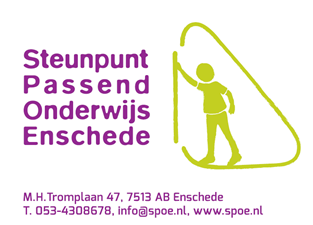 
* Indien het ouderlijk gezag bij beide ouders berust maar ouders gescheiden zijn, dienen beide ouders te ondertekenen.Naam kindGeboortedatumSchoolGroep Schoolloopbaan Nationaliteit Spreektaal thuisNaam ouder/verzorger 1Naam ouder/verzorger 2Contactgegevens ouder(s)adresContactgegevens ouder(s)telefoonnummerContactgegevens ouder(s)e-mailadresEr wordt voor uw kind een onderzoek naar dyslexie aangevraagd. Wat zijn volgens u de problemen? Waar maakt u zich zorgen over? Mijn kind ervaart problemen met  Technisch lezen   Spelling
Toelichting: Wat vindt u positieve kanten, sterke eigenschappen van uw kind? Komt dyslexie of komen lees- en/of spellingsproblemen voor in de familie? Zo ja, bij wie? Hoe verliep de spraak- en taalontwikkeling in vergelijking met leeftijdsgenoten? 
Denk aan: woordenschat, zinsbouw, articulatie  Trager  Gemiddeld  Vlotter 
Toelichting:Heeft uw kind logopedische behandeling (gehad)?   ja  nee
Toelichting (wanneer, hoe lang, welk doel): Zijn er bijzonderheden m.b.t. het geheugen? Denk aan: onthouden van kleuren, namen, liedjes en versjes, dagen van de week, tafels  ja  nee
Toelichting:Zijn of waren er problemen m.b.t. het gedrag of de sociaal-emotionele ontwikkeling?  nee  ja, namelijk: 
         angstig, teruggetrokken gedrag                           concentratieproblemen  boos opstandig gedrag                                          moeite met sociale aansluiting vinden   agressief gedrag                                                      pesten  (faal)angstig                                                             gepest worden
  druk/hyperactief/impulsief gedrag                     teruggetrokken/verlegen 
  overig, namelijk: ………………………..
Toelichting:Zijn of waren er problemen m.b.t. de motorische ontwikkeling?   ja  nee
Toelichting:Zijn of waren er problemen m.b.t. de gezondheid? (gehoor, zicht)   ja  nee
Toelichting:Wordt er thuis regelmatig geoefend met het lezen en/of spellen?   ja  nee
Toelichting:Is er bij uw kind eerder een (psychodiagnostisch) onderzoek verricht?  ja  nee
Toelichting:Heeft u nog aanvullende informatie, vragen of opmerkingen?   ja  nee
Toelichting:TOESTEMMING OUDER(S)/VERZORGER(S)*TOESTEMMING OUDER(S)/VERZORGER(S)*Ondergetekende ouder(s) en/of gezaghebbende verzorger(s) geeft/geven toestemming voor het dyslexieonderzoek in groep 8. Zij geven daarbij ook toestemming aan school tot informatieoverdracht met het Steunpunt SPOE ten behoeve van het dyslexieonderzoek. 
Ondergetekende ouder(s) en/of gezaghebbende verzorger(s) geeft/geven toestemming voor het dyslexieonderzoek in groep 8. Zij geven daarbij ook toestemming aan school tot informatieoverdracht met het Steunpunt SPOE ten behoeve van het dyslexieonderzoek. 
Naam en handtekening ouder/verzorger 1:Naam en handtekening ouder/verzorger 2:Datum:
Handtekening:Datum:
Handtekening: